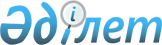 О районном бюджете на 2021-2023 годыРешение Сауранского районного маслихата Туркестанской области от 10 августа 2021 года № 26. Зарегистрировано в Министерстве юстиции Республики Казахстан 18 августа 2021 года № 24026
      Примечание ИЗПИ!
      Настоящее решение вводится в действие с 01.01.2021.
      В соответствии с пунктом 2 статьи 9 Бюджетного Кодекса Республики Казахстан, подпунктом 1) пункта 1 статьи 6 Закона Республики Казахстан от 23 января 2001 года "О местном государственном управлении и самоуправлении в Республике Казахстан" и Указом Президента Республики Казахстан от 12 марта 2021 года № 534 "Об изменениях в административно-территориальном устройстве Туркестанской области" маслихат района Сауран РЕШИЛ:
      1. Утвердить районный бюджет Сауранского района на 2021-2023 годы согласно приложениям 1, 2 и 3 соответственно, в том числе на 2021 год в следующих объемах:
      1) доходы – 1 037 899 тысяч тенге:
      налоговые поступления – 289 457 тысяч тенге;
      неналоговые поступления – 5 тысяч тенге;
      поступления от продажи основного капитала – 50 999 тысяч тенге;
      поступления трансфертов – 697 438 тысяч тенге;
      2) затраты – 1 037 899 тысяч тенге;
      3) чистое бюджетное кредитование – 0:
      бюджетные кредиты – 0;
      погашение бюджетных кредитов – 0;
      4) сальдо по операциям с финансовыми активами – 0:
      приобретение финансовых активов – 0;
      поступления от продажи финансовых активов государства – 0;
      5) дефицит (профицит) бюджета – 0;
      6) финансирование дефицита(использование профицита) бюджета – 0:
      поступление займов – 0;
      погашение займов – 0;
      используемые остатки бюджетных средств – 0.
      Сноска. Пункт 1 - в редакции решения Сауранского районного маслихата Туркестанской области от 24.12.2021 № 72 (вводится в действие с 01.01.2021).


      2. Установить на 2021 год норматив распределения общей суммы поступлений индивидуального подоходного налога и социального налога:
      по корпоративному подоходному налогу с юридических лиц, за исключением поступлений от субъектов крупного предпринимательства и организаций нефтяного сектора:
      в районный бюджет – 50,0 процентов;
      в областной бюджет – 50,0 процентов;
      по индивидуальному подоходному налогу с доходов, облагаемых у источника выплаты:
      в районный бюджет – 18,9 процентов;
      в областной бюджет – 81,1 процентов;
      по индивидуальному подоходному налогу с доходов иностранных граждан, не облагаемых у источника выплаты:
      в областной бюджет – 100,0 процентов;
      по социальному налогу:
      в районный бюджет – 100,0 процентов.
      Сноска. Пункт 2 - в редакции решения Сауранского районного маслихата Туркестанской области от 12.10.2021 № 52 (вводится в действие с 01.01.2021).


      3. Настоящее решение вводится в действие с 1 января 2021 года.  Районный бюджет на 2021 год
      Сноска. Приложение 1 - в редакции решения Сауранского районного маслихата Туркестанской области от 24.12.2021 № 72 (вводится в действие с 01.01.2021). Районный бюджет на 2022 год Районный бюджет на 2023 год
					© 2012. РГП на ПХВ «Институт законодательства и правовой информации Республики Казахстан» Министерства юстиции Республики Казахстан
				
      Секретарь маслихата

М. Кунпеисов
Приложение 1 к решению
маслихата района Сауран
от 10 августа 2021 года № 26
Категория Наименование
Категория Наименование
Категория Наименование
Категория Наименование
Категория Наименование
Сумма, тысяч тенге
Класс
Класс
Класс
Класс
Сумма, тысяч тенге
Подкласс
Подкласс
Подкласс
Сумма, тысяч тенге
1
1
1
1
2
3
1. Доходы
1 037 899
Поступления
340 461
1
Налоговые поступления
289 457
01
Подоходный налог
64 647
1
Корпоративный подоходный налог
7 055
2
Индивидуальный подоходный налог
57 592
03
Социальный налог
222 058
1
Социальный налог
222 058
04
Hалоги на собственность
2 706
1
Hалоги на имущество
2 706
08
Обязательные платежи, взимаемые за совершение юридически значимых действий и (или) выдачу документов уполномоченными на то государственными органами или должностными лицами
46
1
Государственная пошлина
46
2
Неналоговые поступления
5
06
Прочие неналоговые поступления
5
1
Прочие неналоговые поступления
5
3
Поступления от продажи основного капитала
50 999
03
Продажа земли и нематериальных активов
50 999
1
Продажа земли
50 999
4
Поступления трансфертов 
697 438
02
Трансферты из вышестоящих органов государственного управления
697 438
2
Трансферты из областного бюджета
697 438
Функциональная группа
Функциональная группа
Функциональная группа
Функциональная группа
Функциональная группа
Сумма, тысяч тенге
Функциональная подгруппа
Функциональная подгруппа
Функциональная подгруппа
Функциональная подгруппа
Сумма, тысяч тенге
Администратор бюджетных программ
Администратор бюджетных программ
Администратор бюджетных программ
Сумма, тысяч тенге
Программа
Программа
Сумма, тысяч тенге
Наименование
Сумма, тысяч тенге
2.Затраты
1 037 899
01
Государственные услуги общего характера
433 138
1
Представительные, исполнительные и другие органы, выполняющие общие функции государственного управления
400 207
112
Аппарат маслихата района (города областного значения)
22 825
001
Услуги по обеспечению деятельности маслихата района (города областного значения)
22 825
122
Аппарат акима района (города областного значения)
377 382
001
Услуги по обеспечению деятельности акима района (города областного значения)
118 150
003
Капитальные расходы государственного органа
2 011
113
Целевые текущие трансферты нижестоящим бюджетам
257 221
2
Финансовая деятельность
6 087
805
Отдел государственных закупок района (города областного значения)
6 087
001
Услуги по реализации государственной политики в области государственных закупок на местном уровне
5 609
003
Капитальные расходы государственного органа
478
9
Прочие государственные услуги общего характера
26 844
459
Отдел экономики и финансов района (города областного значения)
17 015
001
Услуги по реализации государственной политики в области формирования и развития экономической политики, государственного планирования, исполнения бюджета и управления коммунальной собственностью района (города областного значения)
16 493
015
Капитальные расходы государственного органа
522
482
Отдел предпринимательства и туризма района (города областного значения)
9 829
001
Услуги по реализации государственной политики на местном уровне в области развития предпринимательства и туризма
9 379
003
Капитальные расходы государственного органа
450
06
Социальная помощь и социальное обеспечение
327 980
1
Социальное обеспечение
71 578
451
Отдел занятости и социальных программ района (города областного значения)
71 578
005
Государственная адресная социальная помощь
71 578
2
Социальная помощь
216 979
451
Отдел занятости и социальных программ района (города областного значения)
216 979
002
Программа занятости
122 769
007
Социальная помощь отдельным категориям нуждающихся граждан по решениям местных представительных органов
10 837
017
Обеспечение нуждающихся инвалидов протезно-ортопедическими, сурдотехническими и тифлотехническими средствами, специальными средствами передвижения, обязательными гигиеническими средствами, а также предоставление услуг санаторно-курортного лечения, специалиста жестового языка, индивидуальных помощников в соответствии с индивидуальной программой реабилитации инвалида
51 825
023
Обеспечение деятельности центров занятости населения
31 548
9
Прочие услуги в области социальной помощи и социального обеспечения
39 423
451
Отдел занятости и социальных программ района (города областного значения)
39 423
001
Услуги по реализации государственной политики на местном уровне в области обеспечения занятости и реализации социальных программ для населения
17 098
011
Оплата услуг по зачислению, выплате и доставке пособий и других социальных выплат
150
113
Целевые текущие трансферты нижестоящим бюджетам
22 175
07
Жилищно-коммунальное хозяйство
32 920
1
Жилищное хозяйство
17 484
487
Отдел жилищно-коммунального хозяйства и жилищной инспекции района (города областного значения)
15 110
001
Услуги по реализации государственной политики на местном уровне в области жилищно-коммунального хозяйства и жилищного фонда
14 660
003
Капитальные расходы государственного органа
450
463
Отдел земельных отношений района (города областного значения)
2 374
016
Изъятие земельных участков для государственных нужд
2 374
3
Благоустройство населенных пунктов
15 436
487
Отдел жилищно-коммунального хозяйства и жилищной инспекции района (города областного значения)
15 436
030
Благоустройство и озеленение населенных пунктов
15 436
08
Культура, спорт, туризм и информационное пространство
121 030
1
Деятельность в области культуры
53 873
455
Отдел культуры и развития языков района (города областного значения)
53 873
003
Поддержка культурно-досуговой работы
53 873
2
Спорт
3 569
465
Отдел физической культуры и спорта района (города областного значения)
3 569
001
Услуги по реализации государственной политики на местном уровне в сфере физической культуры и спорта
3 569
3
Информационное пространство
37 202
455
Отдел культуры и развития языков района (города областного значения)
37 202
006
Функционирование районных (городских) библиотек
31 928
007
Развитие государственного языка и других языков народа Казахстана
5 274
9
Прочие услуги по организации культуры, спорта, туризма и информационного пространства
26 386
455
Отдел культуры и развития языков района (города областного значения)
7 269
001
Услуги по реализации государственной политики на местном уровне в области развития языков и культуры
6 841
010
Капитальные расходы государственного органа
428
456
Отдел внутренней политики района (города областного значения)
19 117
001
Услуги по реализации государственной политики на местном уровне в области информации, укрепления государственности и формирования социального оптимизма граждан
14 892
003
Реализация мероприятий в сфере молодежной политики
3 725
006
Капитальные расходы государственного органа
500
10
Сельское, водное, лесное, рыбное хозяйство, особо охраняемые природные территории, охрана окружающей среды и животного мира, земельные отношения
62 089
1
Сельское хозяйство
10 702
462
Отдел сельского хозяйства района (города областного значения)
10 702
001
Услуги по реализации государственной политики на местном уровне в сфере сельского хозяйства
10 252
006
Капитальные расходы государственного органа
450
6
Земельные отношения
51 139
463
Отдел земельных отношений района (города областного значения)
51 139
001
Услуги по реализации государственной политики в области регулирования земельных отношений на территории района (города областного значения)
49 714
007
Капитальные расходы государственного органа
1 425
9
Прочие услуги в области сельского, водного, лесного, рыбного хозяйства, охраны окружающей среды и земельных отношений
248
459
Отдел экономики и финансов района (города областного значения)
248
099
Реализация мер по оказанию социальной поддержки специалистов
248
11
Промышленность, архитектурная, градостроительная и строительная деятельность
44 760
2
Архитектурная, градостроительная и строительная деятельность
44 760
467
Отдел строительства района (города областного значения)
5 194
001
Услуги по реализации государственной политики на местном уровне в области строительства
4 937
017
Капитальные расходы государственного органа
257
468
Отдел архитектуры и градостроительства района (города областного значения)
39 566
001
Услуги по реализации государственной политики в области архитектуры и градостроительства на местном уровне
9 082
003
Разработка схем градостроительного развития территории района и генеральных планов населенных пунктов
30 000
004
Капитальные расходы государственного органа
484
12
Транспорт и коммуникации
15 982
1
Автомобильный транспорт
10 000
485
Отдел пассажирского транспорта и автомобильных дорог района (города областного значения)
10 000
045
Капитальный и средний ремонт автомобильных дорог районного значения и улиц населенных пунктов
10 000
9
Прочие услуги в сфере транспорта и коммуникаций
5 982
485
Отдел пассажирского транспорта и автомобильных дорог района (города областного значения)
5 982
001
Услуги по реализации государственной политики на местном уровне в области пассажирского транспорта и автомобильных дорог
5 732
003
Капитальные расходы государственного органа
250
3. Чистое бюджетное кредитование
0
Функциональная группа
Функциональная группа
Функциональная группа
Функциональная группа
Функциональная группа
Сумма, тысяч тенге
Функциональная подгруппа
Функциональная подгруппа
Функциональная подгруппа
Функциональная подгруппа
Сумма, тысяч тенге
Администратор бюджетных программ
Администратор бюджетных программ
Администратор бюджетных программ
Сумма, тысяч тенге
Программа
Программа
Сумма, тысяч тенге
Бюджетные кредиты
Категория
Категория
Категория
Категория
Категория
Сумма, тысяч тенге
Класс
Класс
Класс
Класс
Сумма, тысяч тенге
Подкласс
Подкласс
Подкласс
Сумма, тысяч тенге
Специфика
Специфика
Сумма, тысяч тенге
Погашение бюджетных кредитов
4. Сальдо по операциям с финансовыми активами
0
Функциональная группа
Функциональная группа
Функциональная группа
Функциональная группа
Функциональная группа
Сумма, тысяч тенге
Функциональная подгруппа
Функциональная подгруппа
Функциональная подгруппа
Функциональная подгруппа
Сумма, тысяч тенге
Администратор бюджетных программ
Администратор бюджетных программ
Администратор бюджетных программ
Сумма, тысяч тенге
Программа
Программа
Сумма, тысяч тенге
Приобретение финансовых активов
Категория
Категория
Категория
Категория
Категория
Сумма, тысяч тенге
Класс
Класс
Класс
Класс
Сумма, тысяч тенге
Подкласс
Подкласс
Подкласс
Сумма, тысяч тенге
Специфика
Специфика
Сумма, тысяч тенге
Поступления от продажи финансовых активов государства
5. Дефицит (профицит) бюджета
0
6. Финансирование дефицита (использование профицита) бюджета
0
Категория
Категория
Категория
Категория
Категория
Сумма, тысяч тенге
Класс
Класс
Класс
Класс
Сумма, тысяч тенге
Подкласс
Подкласс
Подкласс
Сумма, тысяч тенге
Специфика
Специфика
Сумма, тысяч тенге
Поступления займов
Функциональная группа
Функциональная группа
Функциональная группа
Функциональная группа
Функциональная группа
Сумма, тысяч тенге
Функциональная подгруппа
Функциональная подгруппа
Функциональная подгруппа
Функциональная подгруппа
Сумма, тысяч тенге
Администратор бюджетных программ
Администратор бюджетных программ
Администратор бюджетных программ
Сумма, тысяч тенге
Программа
Программа
Сумма, тысяч тенге
Погашение займов
Категория
Категория
Категория
Категория
Категория
Сумма, тысяч тенге
Класс
Класс
Класс
Класс
Сумма, тысяч тенге
Подкласс
Подкласс
Подкласс
Сумма, тысяч тенге
Специфика
Специфика
Сумма, тысяч тенге
Используемые остатки бюджетных средствПриложение 2 к решению
Сауранского районного
маслихата от 10 августа
2021 года № 26
Категория Наименование
Категория Наименование
Категория Наименование
Категория Наименование
Категория Наименование
Сумма, тысяч тенге
Класс
Класс
Класс
Класс
Сумма, тысяч тенге
Подкласс
Подкласс
Подкласс
Сумма, тысяч тенге
1
1
1
1
2
3
1. Доходы
1 136 782
Поступления
72 279
1
Налоговые поступления
53 025
01
Подоходный налог
15 475
1
Корпоративный подоходный налог
15 475
04
Hалоги на собственность
22 793
1
Hалоги на имущество
22 793
05
Внутренние налоги на товары, работы и услуги
10 717
2
Акцизы
1 700
3
Поступления за использование природных и других ресурсов
3 797
4
Сборы за ведение предпринимательской и профессиональной деятельности
5 220
08
Обязательные платежи, взимаемые за совершение юридически значимых действий и (или) выдачу документов уполномоченными на то государственными органами или должностными лицами
4 040
1
Государственная пошлина
4 040
2
Неналоговые поступления
4 025
06
Прочие неналоговые поступления
4 025
1
Прочие неналоговые поступления
4 025
3
Поступления от продажи основного капитала
15 229
03
Продажа земли и нематериальных активов
15 229
1
Продажа земли
15 229
4
Поступления трансфертов 
1 064 503
02
Трансферты из вышестоящих органов государственного управления
1 064 503
2
Трансферты из областного бюджета
1 064 503
Функциональная группа
Функциональная группа
Функциональная группа
Функциональная группа
Функциональная группа
Сумма, тысяч тенге
Функциональная подгруппа
Функциональная подгруппа
Функциональная подгруппа
Функциональная подгруппа
Сумма, тысяч тенге
Администратор бюджетных программ
Администратор бюджетных программ
Администратор бюджетных программ
Сумма, тысяч тенге
Программа
Программа
Сумма, тысяч тенге
Наименование
Сумма, тысяч тенге
2. Затраты
1 136 782
01
Государственные услуги общего характера
219 847
1
Представительные, исполнительные и другие органы, выполняющие общие функции государственного управления
202 980
112
Аппарат маслихата района (города областного значения)
8 680
001
Услуги по обеспечению деятельности маслихата района (города областного значения)
7 930
003
Капитальные расходы государственного органа
750
122
Аппарат акима района (города областного значения)
194 300
001
Услуги по обеспечению деятельности акима района (города областного значения)
56 691
003
Капитальные расходы государственного органа
22 349
113
Целевые текущие трансферты нижестоящим бюджетам
115 260
2
Финансовая деятельность
3 851
805
Отдел государственных закупок района (города областного значения)
3 851
001
Услуги по реализации государственной политики в области государственных закупок на местном уровне
3 351
003
Капитальные расходы государственного органа
500
9
Прочие государственные услуги общего характера
13 016
459
Отдел экономики и финансов района (города областного значения)
9 165
001
Услуги по реализации государственной политики в области формирования и развития экономической политики, государственного планирования, исполнения бюджета и управления коммунальной собственностью района (города областного значения)
8 415
015
Капитальные расходы государственного органа
750
482
Отдел предпринимательства и туризма района (города областного значения)
3 851
001
Услуги по реализации государственной политики на местном уровне в области развития предпринимательства и туризма
3 351
003
Капитальные расходы государственного органа
500
06
Социальная помощь и социальное обеспечение
666 508
1
Социальное обеспечение
292 072
451
Отдел занятости и социальных программ района (города областного значения)
292 072
005
Государственная адресная социальная помощь
292 072
2
Социальная помощь
364 097
451
Отдел занятости и социальных программ района (города областного значения)
364 097
002
Программа занятости
305 419
004
Оказание социальной помощи на приобретение топлива специалистам здравоохранения, образования, социального обеспечения, культуры, спорта и ветеринарии в сельской местности в соответствии с законодательством Республики Казахстан
16 180
007
Социальная помощь отдельным категориям нуждающихся граждан по решениям местных представительных органов
23 173
010
Материальное обеспечение детей-инвалидов, воспитывающихся и обучающихся на дому
1 637
017
Обеспечение нуждающихся инвалидов протезно-ортопедическими, сурдотехническими и тифлотехническими средствами, специальными средствами передвижения, обязательными гигиеническими средствами, а также предоставление услуг санаторно-курортного лечения, специалиста жестового языка, индивидуальных помощников в соответствии с индивидуальной программой реабилитации инвалида
7 502
023
Обеспечение деятельности центров занятости населения
10 186
9
Прочие услуги в области социальной помощи и социального обеспечения
10 339
451
Отдел занятости и социальных программ района (города областного значения)
10 339
001
Услуги по реализации государственной политики на местном уровне в области обеспечения занятости и реализации социальных программ для населения
9 839
021
Капитальные расходы государственного органа
500
07
Жилищно-коммунальное хозяйство
12 107
1
Жилищное хозяйство
9 107
487
Отдел жилищно-коммунального хозяйства и жилищной инспекции района (города областного значения)
9 107
001
Услуги по реализации государственной политики на местном уровне в области жилищно-коммунального хозяйства и жилищного фонда
8 607
003
Капитальные расходы государственного органа
500
3
Благоустройство населенных пунктов
3 000
487
Отдел жилищно-коммунального хозяйства и жилищной инспекции района (города областного значения)
3 000
030
Благоустройство и озеленение населенных пунктов
3 000
08
Культура, спорт, туризм и информационное пространство
81 497
1
Деятельность в области культуры
40 939
455
Отдел культуры и развития языков района (города областного значения)
40 939
003
Поддержка культурно-досуговой работы
40 939
2
Спорт
3 851
465
Отдел физической культуры и спорта района (города областного значения)
3 851
001
Услуги по реализации государственной политики на местном уровне в сфере физической культуры и спорта
3 351
004
Капитальные расходы государственного органа
500
3
Информационное пространство
26 675
455
Отдел культуры и развития языков района (города областного значения)
26 675
006
Функционирование районных (городских) библиотек
26 675
9
Прочие услуги по организации культуры, спорта, туризма и информационного пространства
10 032
455
Отдел культуры и развития языков района (города областного значения)
3 851
001
Услуги по реализации государственной политики на местном уровне в области развития языков и культуры
3 351
010
Капитальные расходы государственного органа
500
456
Отдел внутренней политики района (города областного значения)
6 181
001
Услуги по реализации государственной политики на местном уровне в области информации, укрепления государственности и формирования социального оптимизма граждан
5 681
006
Капитальные расходы государственного органа
500
10
Сельское, водное, лесное, рыбное хозяйство, особо охраняемые природные территории, охрана окружающей среды и животного мира, земельные отношения
12 958
1
Сельское хозяйство
4 597
462
Отдел сельского хозяйства района (города областного значения)
4 597
001
Услуги по реализации государственной политики на местном уровне в сфере сельского хозяйства
4 097
006
Капитальные расходы государственного органа
500
6
Земельные отношения
8 361
463
Отдел земельных отношений района (города областного значения)
8 361
001
Услуги по реализации государственной политики в области регулирования земельных отношений на территории района (города областного значения)
7 861
007
Капитальные расходы государственного органа
500
11
Промышленность, архитектурная, градостроительная и строительная деятельность
40 014
2
Архитектурная, градостроительная и строительная деятельность
40 014
467
Отдел строительства района (города областного значения)
6 181
001
Услуги по реализации государственной политики на местном уровне в области строительства
5 681
017
Капитальные расходы государственного органа
500
468
Отдел архитектуры и градостроительства района (города областного значения)
33 833
001
Услуги по реализации государственной политики в области архитектуры и градостроительства на местном уровне
3 333
003
Разработка схем градостроительного развития территории района и генеральных планов населенных пунктов
30 000
004
Капитальные расходы государственного органа
500
12
Транспорт и коммуникации
103 851
1
Автомобильный транспорт
100 000
485
Отдел пассажирского транспорта и автомобильных дорог района (города областного значения)
100 000
045
Капитальный и средний ремонт автомобильных дорог районного значения и улиц населенных пунктов
100 000
9
Прочие услуги в сфере транспорта и коммуникаций
3 851
485
Отдел пассажирского транспорта и автомобильных дорог района (города областного значения)
3 851
001
Услуги по реализации государственной политики на местном уровне в области пассажирского транспорта и автомобильных дорог
3 351
003
Капитальные расходы государственного органа
500
3. Чистое бюджетное кредитование
0
Функциональная группа
Функциональная группа
Функциональная группа
Функциональная группа
Функциональная группа
Сумма, тысяч тенге
Функциональная подгруппа
Функциональная подгруппа
Функциональная подгруппа
Функциональная подгруппа
Сумма, тысяч тенге
Администратор бюджетных программ
Администратор бюджетных программ
Администратор бюджетных программ
Сумма, тысяч тенге
Программа
Программа
Сумма, тысяч тенге
Бюджетные кредиты
Категория
Категория
Категория
Категория
Категория
Сумма, тысяч тенге
Класс
Класс
Класс
Класс
Сумма, тысяч тенге
Подкласс
Подкласс
Подкласс
Сумма, тысяч тенге
Специфика
Специфика
Сумма, тысяч тенге
Погашение бюджетных кредитов
4. Сальдо по операциям с финансовыми активами
0
Функциональная группа
Функциональная группа
Функциональная группа
Функциональная группа
Функциональная группа
Сумма, тысяч тенге
Функциональная подгруппа
Функциональная подгруппа
Функциональная подгруппа
Функциональная подгруппа
Сумма, тысяч тенге
Администратор бюджетных программ
Администратор бюджетных программ
Администратор бюджетных программ
Сумма, тысяч тенге
Программа
Программа
Сумма, тысяч тенге
Приобретение финансовых активов
Категория
Категория
Категория
Категория
Категория
Сумма, тысяч тенге
Класс
Класс
Класс
Класс
Сумма, тысяч тенге
Подкласс
Подкласс
Подкласс
Сумма, тысяч тенге
Специфика
Специфика
Сумма, тысяч тенге
Поступления от продажи финансовых активов государства
5. Дефицит (профицит) бюджета
0
6. Финансирование дефицита (использование профицита) бюджета
0
Категория
Категория
Категория
Категория
Категория
Сумма, тысяч тенге
Класс
Класс
Класс
Класс
Сумма, тысяч тенге
Подкласс
Подкласс
Подкласс
Сумма, тысяч тенге
Специфика
Специфика
Сумма, тысяч тенге
Поступления займов
Функциональная группа
Функциональная группа
Функциональная группа
Функциональная группа
Функциональная группа
Сумма, тысяч тенге
Функциональная подгруппа
Функциональная подгруппа
Функциональная подгруппа
Функциональная подгруппа
Сумма, тысяч тенге
Администратор бюджетных программ
Администратор бюджетных программ
Администратор бюджетных программ
Сумма, тысяч тенге
Программа
Программа
Сумма, тысяч тенге
Погашение займов
Категория
Категория
Категория
Категория
Категория
Сумма, тысяч тенге
Класс
Класс
Класс
Класс
Сумма, тысяч тенге
Подкласс
Подкласс
Подкласс
Сумма, тысяч тенге
Специфика
Специфика
Сумма, тысяч тенге
Используемые остатки бюджетных средствПриложение 3 к решению
Сауранского районного
маслихата от 10 августа
2021 года № 26
Категория Наименование
Категория Наименование
Категория Наименование
Категория Наименование
Категория Наименование
Сумма, тысяч тенге
Класс
Класс
Класс
Класс
Сумма, тысяч тенге
Подкласс
Подкласс
Подкласс
Сумма, тысяч тенге
1
1
1
1
2
3
1. Доходы
1 136 782
Поступления
72 279
1
Налоговые поступления
53 025
01
Подоходный налог
15 475
1
Корпоративный подоходный налог
15 475
04
Hалоги на собственность
22 793
1
Hалоги на имущество
22 793
05
Внутренние налоги на товары, работы и услуги
10 717
2
Акцизы
1 700
3
Поступления за использование природных и других ресурсов
3 797
4
Сборы за ведение предпринимательской и профессиональной деятельности
5 220
08
Обязательные платежи, взимаемые за совершение юридически значимых действий и (или) выдачу документов уполномоченными на то государственными органами или должностными лицами
4 040
1
Государственная пошлина
4 040
2
Неналоговые поступления
4 025
06
Прочие неналоговые поступления
4 025
1
Прочие неналоговые поступления
4 025
3
Поступления от продажи основного капитала
15 229
03
Продажа земли и нематериальных активов
15 229
1
Продажа земли
15 229
4
Поступления трансфертов 
1 064 503
02
Трансферты из вышестоящих органов государственного управления
1 064 503
2
Трансферты из областного бюджета
1 064 503
Функциональная группа
Функциональная группа
Функциональная группа
Функциональная группа
Функциональная группа
Сумма, тысяч тенге
Функциональная подгруппа
Функциональная подгруппа
Функциональная подгруппа
Функциональная подгруппа
Сумма, тысяч тенге
Администратор бюджетных программ
Администратор бюджетных программ
Администратор бюджетных программ
Сумма, тысяч тенге
Программа
Программа
Сумма, тысяч тенге
Наименование
Сумма, тысяч тенге
2. Затраты
1 136 782
01
Государственные услуги общего характера
219 847
1
Представительные, исполнительные и другие органы, выполняющие общие функции государственного управления
202 980
112
Аппарат маслихата района (города областного значения)
8 680
001
Услуги по обеспечению деятельности маслихата района (города областного значения)
7 930
003
Капитальные расходы государственного органа
750
122
Аппарат акима района (города областного значения)
194 300
001
Услуги по обеспечению деятельности акима района (города областного значения)
56 691
003
Капитальные расходы государственного органа
22 349
113
Целевые текущие трансферты нижестоящим бюджетам
115 260
2
Финансовая деятельность
3 851
805
Отдел государственных закупок района (города областного значения)
3 851
001
Услуги по реализации государственной политики в области государственных закупок на местном уровне
3 351
003
Капитальные расходы государственного органа
500
9
Прочие государственные услуги общего характера
13 016
459
Отдел экономики и финансов района (города областного значения)
9 165
001
Услуги по реализации государственной политики в области формирования и развития экономической политики, государственного планирования, исполнения бюджета и управления коммунальной собственностью района (города областного значения)
8 415
015
Капитальные расходы государственного органа
750
482
Отдел предпринимательства и туризма района (города областного значения)
3 851
001
Услуги по реализации государственной политики на местном уровне в области развития предпринимательства и туризма
3 351
003
Капитальные расходы государственного органа
500
06
Социальная помощь и социальное обеспечение
666 508
1
Социальное обеспечение
292 072
451
Отдел занятости и социальных программ района (города областного значения)
292 072
005
Государственная адресная социальная помощь
292 072
2
Социальная помощь
364 097
451
Отдел занятости и социальных программ района (города областного значения)
364 097
002
Программа занятости
305 419
004
Оказание социальной помощи на приобретение топлива специалистам здравоохранения, образования, социального обеспечения, культуры, спорта и ветеринарии в сельской местности в соответствии с законодательством Республики Казахстан
16 180
007
Социальная помощь отдельным категориям нуждающихся граждан по решениям местных представительных органов
23 173
010
Материальное обеспечение детей-инвалидов, воспитывающихся и обучающихся на дому
1 637
017
Обеспечение нуждающихся инвалидов протезно-ортопедическими, сурдотехническими и тифлотехническими средствами, специальными средствами передвижения, обязательными гигиеническими средствами, а также предоставление услуг санаторно-курортного лечения, специалиста жестового языка, индивидуальных помощников в соответствии с индивидуальной программой реабилитации инвалида
7 502
023
Обеспечение деятельности центров занятости населения
10 186
9
Прочие услуги в области социальной помощи и социального обеспечения
10 339
451
Отдел занятости и социальных программ района (города областного значения)
10 339
001
Услуги по реализации государственной политики на местном уровне в области обеспечения занятости и реализации социальных программ для населения
9 839
021
Капитальные расходы государственного органа
500
07
Жилищно-коммунальное хозяйство
12 107
1
Жилищное хозяйство
9 107
487
Отдел жилищно-коммунального хозяйства и жилищной инспекции района (города областного значения)
9 107
001
Услуги по реализации государственной политики на местном уровне в области жилищно-коммунального хозяйства и жилищного фонда
8 607
003
Капитальные расходы государственного органа
500
3
Благоустройство населенных пунктов
3 000
487
Отдел жилищно-коммунального хозяйства и жилищной инспекции района (города областного значения)
3 000
030
Благоустройство и озеленение населенных пунктов
3 000
08
Культура, спорт, туризм и информационное пространство
81 497
1
Деятельность в области культуры
40 939
455
Отдел культуры и развития языков района (города областного значения)
40 939
003
Поддержка культурно-досуговой работы
40 939
2
Спорт
3 851
465
Отдел физической культуры и спорта района (города областного значения)
3 851
001
Услуги по реализации государственной политики на местном уровне в сфере физической культуры и спорта
3 351
004
Капитальные расходы государственного органа
500
3
Информационное пространство
26 675
455
Отдел культуры и развития языков района (города областного значения)
26 675
006
Функционирование районных (городских) библиотек
26 675
9
Прочие услуги по организации культуры, спорта, туризма и информационного пространства
10 032
455
Отдел культуры и развития языков района (города областного значения)
3 851
001
Услуги по реализации государственной политики на местном уровне в области развития языков и культуры
3 351
010
Капитальные расходы государственного органа
500
456
Отдел внутренней политики района (города областного значения)
6 181
001
Услуги по реализации государственной политики на местном уровне в области информации, укрепления государственности и формирования социального оптимизма граждан
5 681
006
Капитальные расходы государственного органа
500
10
Сельское, водное, лесное, рыбное хозяйство, особо охраняемые природные территории, охрана окружающей среды и животного мира, земельные отношения
12 958
1
Сельское хозяйство
4 597
462
Отдел сельского хозяйства района (города областного значения)
4 597
001
Услуги по реализации государственной политики на местном уровне в сфере сельского хозяйства
4 097
006
Капитальные расходы государственного органа
500
6
Земельные отношения
8 361
463
Отдел земельных отношений района (города областного значения)
8 361
001
Услуги по реализации государственной политики в области регулирования земельных отношений на территории района (города областного значения)
7 861
007
Капитальные расходы государственного органа
500
11
Промышленность, архитектурная, градостроительная и строительная деятельность
40 014
2
Архитектурная, градостроительная и строительная деятельность
40 014
467
Отдел строительства района (города областного значения)
6 181
001
Услуги по реализации государственной политики на местном уровне в области строительства
5 681
017
Капитальные расходы государственного органа
500
468
Отдел архитектуры и градостроительства района (города областного значения)
33 833
001
Услуги по реализации государственной политики в области архитектуры и градостроительства на местном уровне
3 333
003
Разработка схем градостроительного развития территории района и генеральных планов населенных пунктов
30 000
004
Капитальные расходы государственного органа
500
12
Транспорт и коммуникации
103 851
1
Автомобильный транспорт
100 000
485
Отдел пассажирского транспорта и автомобильных дорог района (города областного значения)
100 000
045
Капитальный и средний ремонт автомобильных дорог районного значения и улиц населенных пунктов
100 000
9
Прочие услуги в сфере транспорта и коммуникаций
3 851
485
Отдел пассажирского транспорта и автомобильных дорог района (города областного значения)
3 851
001
Услуги по реализации государственной политики на местном уровне в области пассажирского транспорта и автомобильных дорог
3 351
003
Капитальные расходы государственного органа
500
3. Чистое бюджетное кредитование
0
Функциональная группа
Функциональная группа
Функциональная группа
Функциональная группа
Функциональная группа
Сумма, тысяч тенге
Функциональная подгруппа
Функциональная подгруппа
Функциональная подгруппа
Функциональная подгруппа
Сумма, тысяч тенге
Администратор бюджетных программ
Администратор бюджетных программ
Администратор бюджетных программ
Сумма, тысяч тенге
Программа
Программа
Сумма, тысяч тенге
Бюджетные кредиты
Категория
Категория
Категория
Категория
Категория
Сумма, тысяч тенге
Класс
Класс
Класс
Класс
Сумма, тысяч тенге
Подкласс
Подкласс
Подкласс
Сумма, тысяч тенге
Специфика
Специфика
Сумма, тысяч тенге
Погашение бюджетных кредитов
4. Сальдо по операциям с финансовыми активами
0
Функциональная группа
Функциональная группа
Функциональная группа
Функциональная группа
Функциональная группа
Сумма, тысяч тенге
Функциональная подгруппа
Функциональная подгруппа
Функциональная подгруппа
Функциональная подгруппа
Сумма, тысяч тенге
Администратор бюджетных программ
Администратор бюджетных программ
Администратор бюджетных программ
Сумма, тысяч тенге
Программа
Программа
Сумма, тысяч тенге
Приобретение финансовых активов
Категория
Категория
Категория
Категория
Категория
Сумма, тысяч тенге
Класс
Класс
Класс
Класс
Сумма, тысяч тенге
Подкласс
Подкласс
Подкласс
Сумма, тысяч тенге
Специфика
Специфика
Сумма, тысяч тенге
Поступления от продажи финансовых активов государства
5. Дефицит (профицит) бюджета
0
6. Финансирование дефицита (использование профицита) бюджета
0
Категория
Категория
Категория
Категория
Категория
Сумма, тысяч тенге
Класс
Класс
Класс
Класс
Сумма, тысяч тенге
Подкласс
Подкласс
Подкласс
Сумма, тысяч тенге
Специфика
Специфика
Сумма, тысяч тенге
Поступления займов
Функциональная группа
Функциональная группа
Функциональная группа
Функциональная группа
Функциональная группа
Сумма, тысяч тенге
Функциональная подгруппа
Функциональная подгруппа
Функциональная подгруппа
Функциональная подгруппа
Сумма, тысяч тенге
Администратор бюджетных программ
Администратор бюджетных программ
Администратор бюджетных программ
Сумма, тысяч тенге
Программа
Программа
Сумма, тысяч тенге
Погашение займов
Категория
Категория
Категория
Категория
Категория
Сумма, тысяч тенге
Класс
Класс
Класс
Класс
Сумма, тысяч тенге
Подкласс
Подкласс
Подкласс
Сумма, тысяч тенге
Специфика
Специфика
Сумма, тысяч тенге
Используемые остатки бюджетных средств